十二经原穴歌   --易道  穴有十二原，都在四肢中。 胆原丘墟穴，肝原号太冲，小肠原腕骨，脾经太白容，心原神门过，胃经冲阳通，膀胱原京骨，肺经太渊逢，大肠原合谷，肾原太溪从，三焦阳池伴，心包大陵同。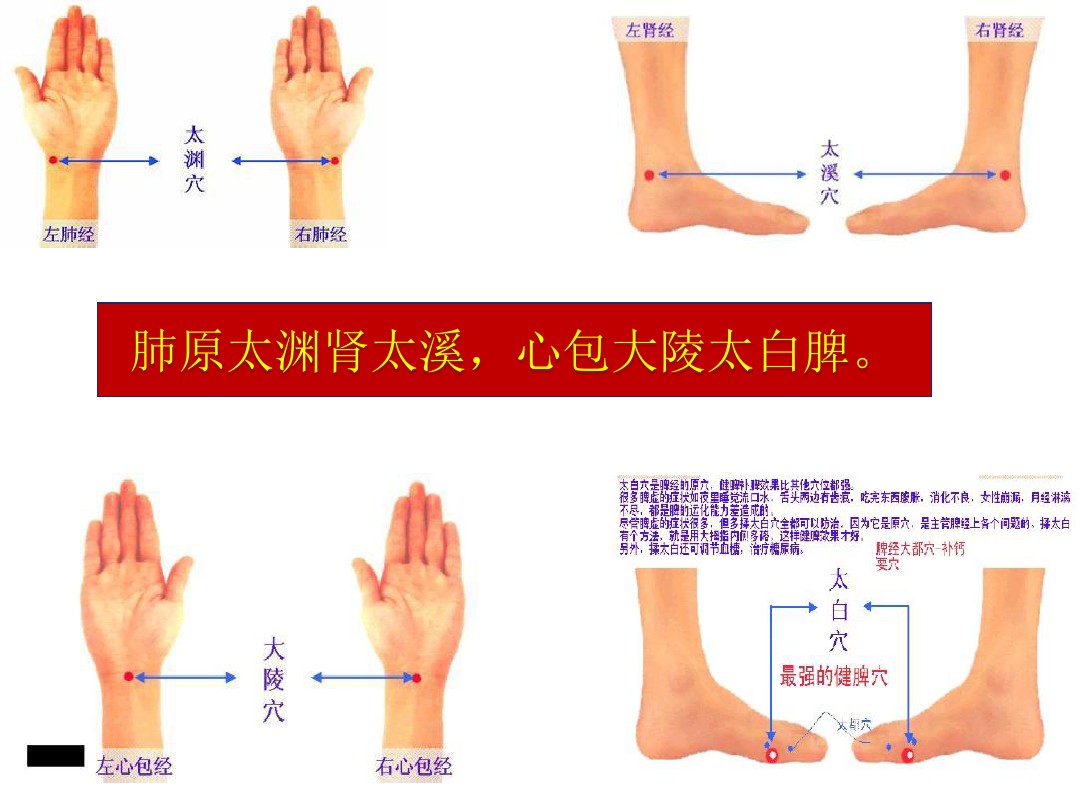 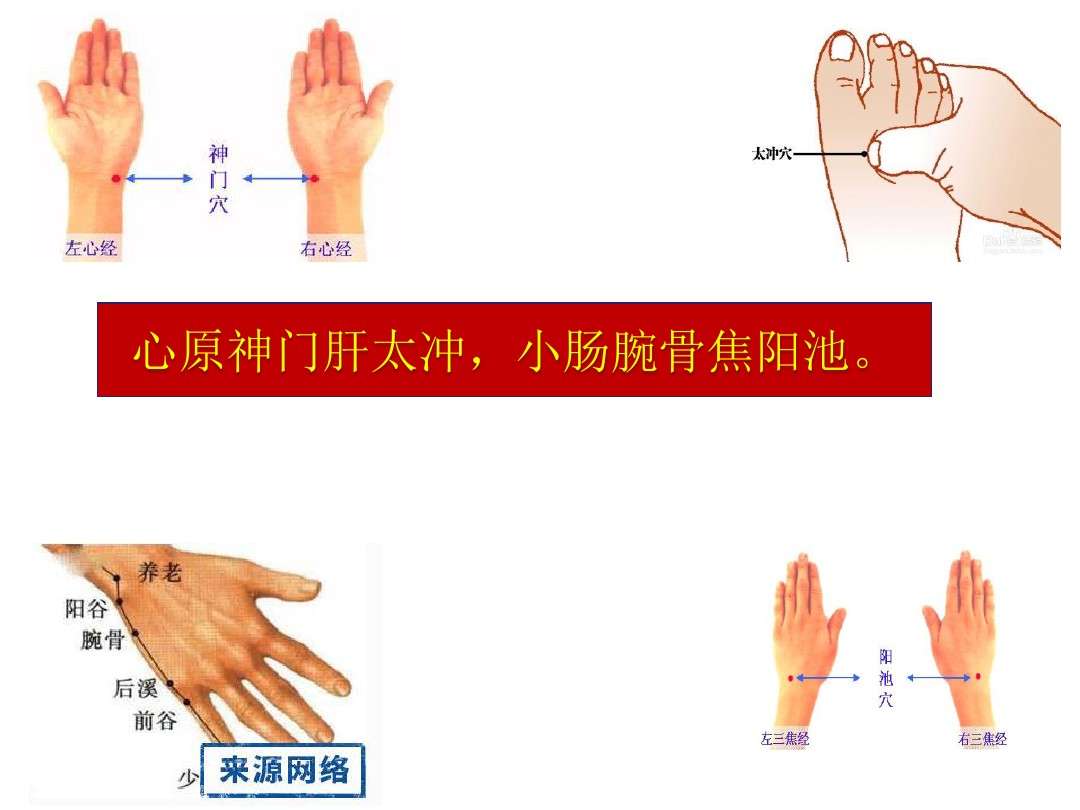 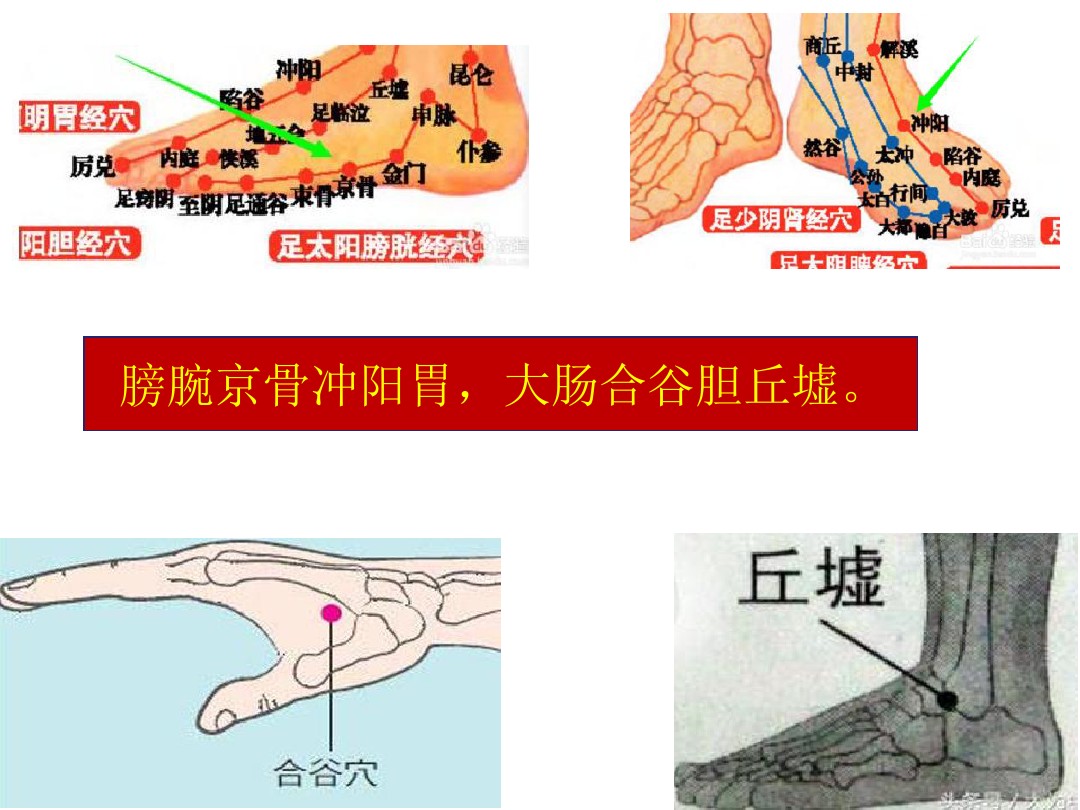 